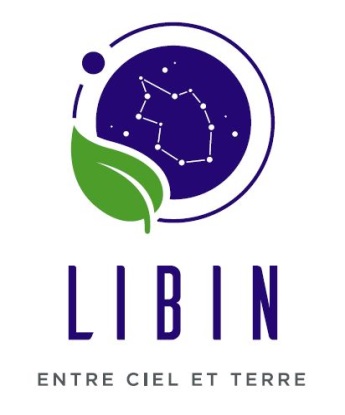 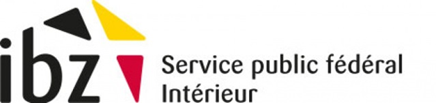 FORMULAIRE DE CANDIDATUREVolontariat des assesseursJe soussigné-e (Nom/Prénom)…………………………………………………………………………..
domicilié-e à (Adresse)…………………………………………………………………………………………, souhaite me porter volontaire pour être assesseur lors des élections régionales, fédérales et européennes du 26 mai 2019.Mon choix se porte sur la fonction d’assesseur au sein d’un bureau de :VoteDépouillement régionalesDépouillement fédéralesDépouillement européennesJe déclare avoir pris connaissance des incompatibilités touchant les membres d’un bureau électoral telles que définies à l’article L4125-1 §4 du Code de la Démocratie Locale et de la Décentralisation :« §4. Aucun candidat ne peut faire partie d’un bureau électoral. Les candidats et listes de candidats peuvent désigner des témoins pour contrôler les opérations des bureaux selon les modalités visées à l’article L4134-1.La fonction de (Directeur général – Décret du 18 avril 2013, art. 46) provincial, de (Directeur financier – Décret du 18 avril 2013, art. 47) provincial, de (Directeur général – Décret du 18 avril 2013, art. 46) communal et de (Directeur financier – Décret du 18 avril 2013, art. 47) communal est incompatible avec la charge de président, assesseur ou assesseur suppléant d’un bureau de circonscription. Il en va de même de la détention d’un mandat politique et de la mission de témoin. »Je m’engage sur l’honneur :à ne pas être candidat, ni témoin lors du scrutin électoral de mai 2019,à exécuter de manière impartiale les tâches qui me seront confiées par le président de bureau.Fait à …………………………………………………………., le ……………………………………. (Signature)